Câmara Municipal de CongonhinhasRua: Oscar Pereira de Camargo, 396 – Centro – Fone: Cel. (43) 991501775 Cep: .86.320-000 - Congonhinhas-Pr.7ª REUNIÃO EXTRAORDINÁRIA A SER REALIZADA EM 22/12/2022.				PAUTA DO DIA:PROJETOS DE LEI EM APRESENTAÇÃO:Projeto de Lei nº 063/2022, que dispõe sobre a criação dos cargos de provimento em comissão de Chefe do Cadastro Único e Programas Sociais, Coordenador do Centro de Referência de Assistência Social, Chefe de Transportes Escolar, Terceirizados e Linhas e Diretor Administrativo da Secretaria Municipal de Saúde, e dá outras providências;Projeto de Lei nº 058/2022, que dispõe sobre a concessão de aumento real aos vencimentos base dos cargos de provimento em comissão que especifica e dá outras providências;Projeto de Lei Legislativo nº 016/2022, que dispõe sobre a concessão de aumento real ao Subsídio dos Secretários Municipais do Poder Executivo Municipal e dá outras providências.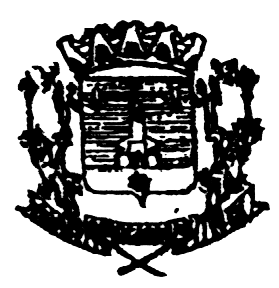 